Christmas hamper raffletoy hamper Tickets £1.00 eachContents:Baby born doll, 5 ascent free entry ticketsrobotic dinosaur, selection of games, jigsaws, cuddly toy, selection boxes, and much more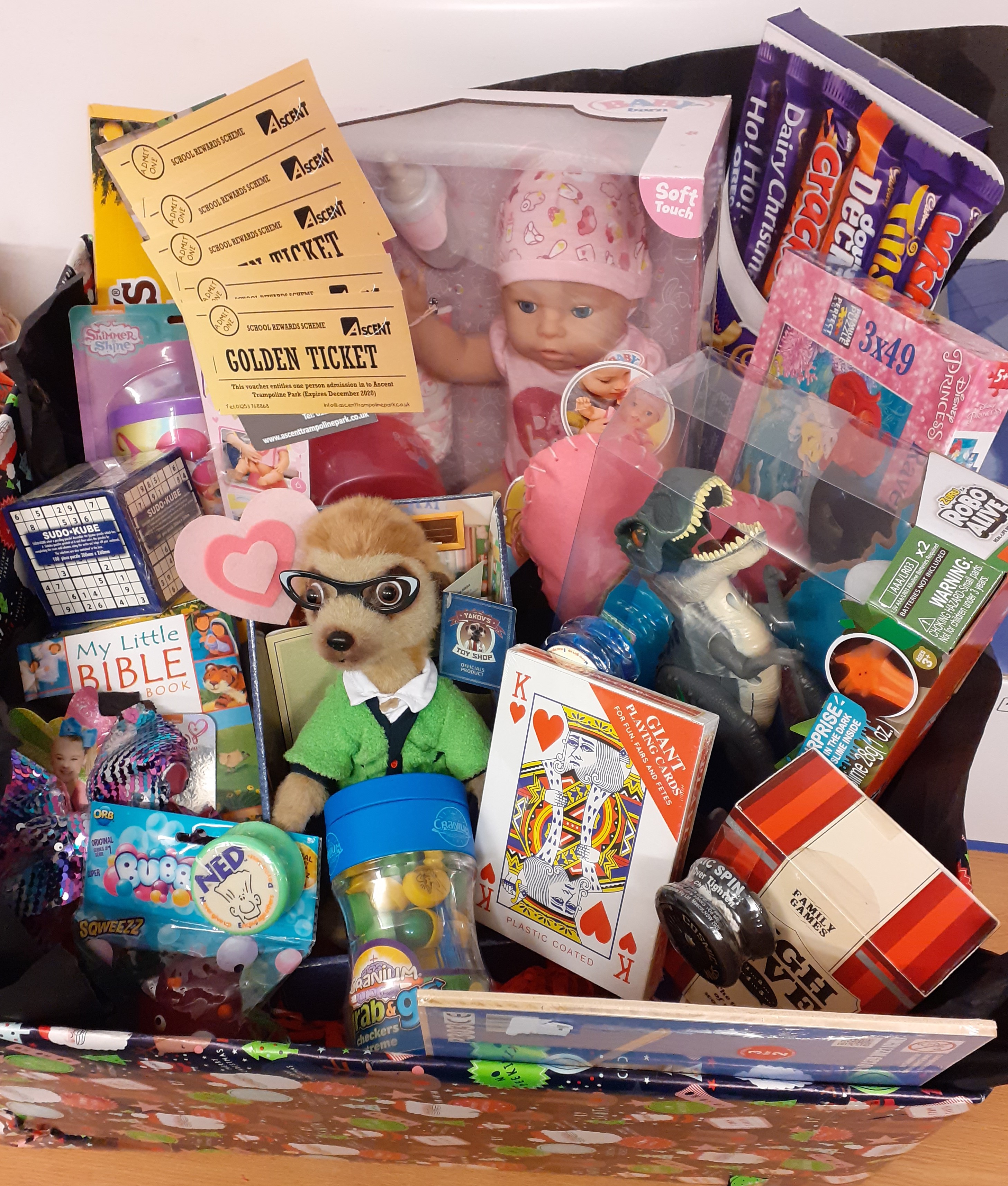 